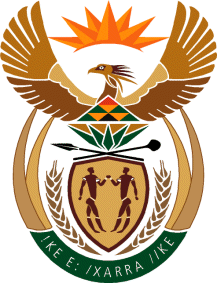 MinistryEmployment & LabourRepublic of South AfricaPrivate Bag X499, PRETORIA, 0001. Laboria House 215 Schoeman Street, PRETORA Tel: (012) 392 9620 Fax: 012 320 1942Private Bag X9090, CAPE TOWN, 8000. 120 Plein Street, 12th Floor, CAPE TOWN Tel: (021) 466 7160 Fax 021 432 2830www.labour.gov.zaNATIONAL ASSEMBLYWRITTEN REPLYQUESTION NUMBER: 1446 [NW1674E]1446.	Ms C N Mkhonto (EFF) to ask the Minister of Employment and Labour:What monitoring tools does his department have to ensure that private companies underwrite and comply with the provisions of the Compensation for Occupational Injuries and Diseases Act, Act 130 of 1993, thereby serving workers in accordance with the specified Act?	NW1674EREPLY: The Compensation Fund systems ensures employers register with the Fund and submit compensation claims for their workers. The Fund’s monitoring tools for employers’ compliance are the following:Flagging of employers on the system with discrepancies in returns of earnings On site auditing of employers’ Return of Earnings for accuracy and completeness.  Inspectors conducting on site visits to determine validity of submitted information Telephonic and onsite engagements to verify information